Classroom Management Strategy: MindfulnessArticle: Research on Mindfulness in Schools from Mindful SchoolsVideos: Let’s Create Mindful Schools and Mindfulness in Schools ​​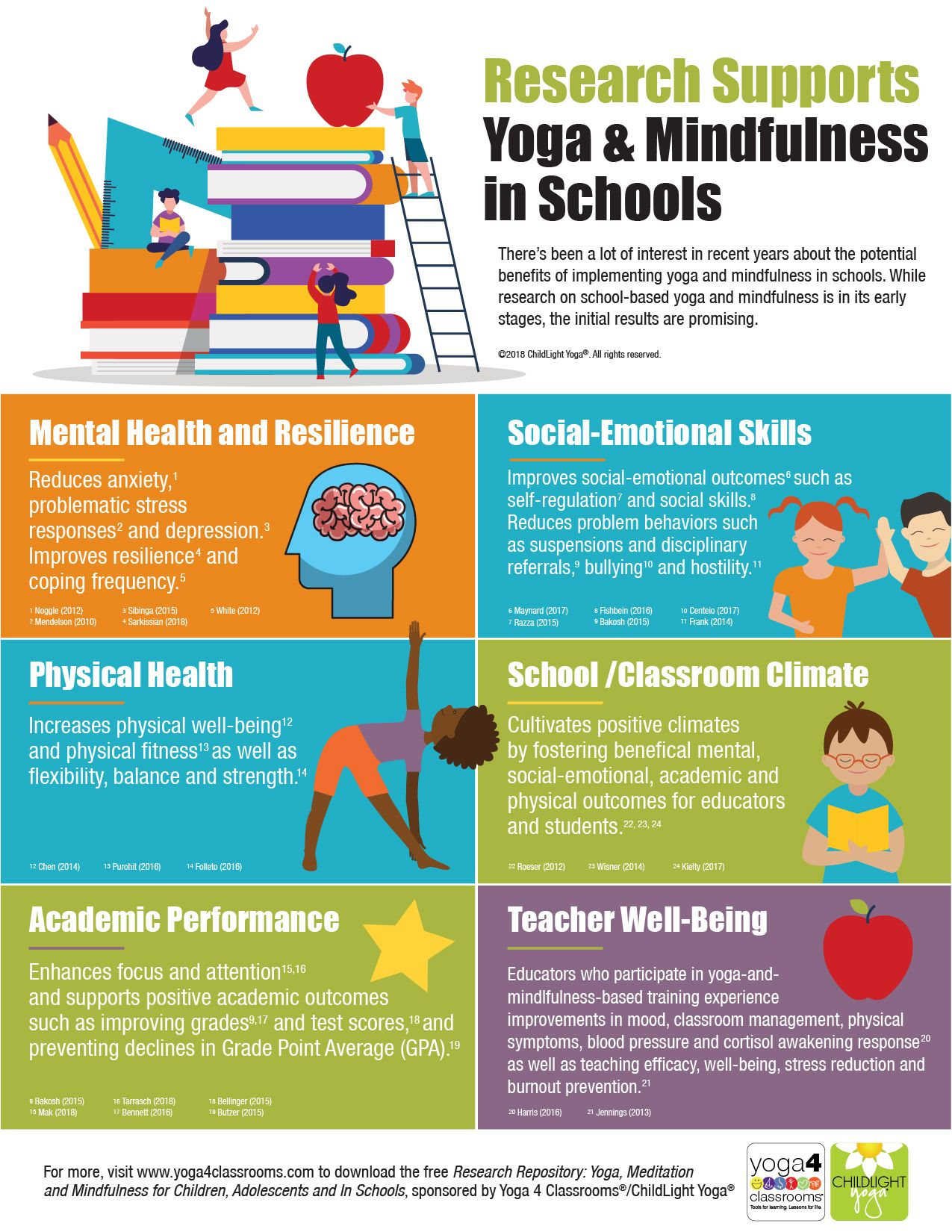 